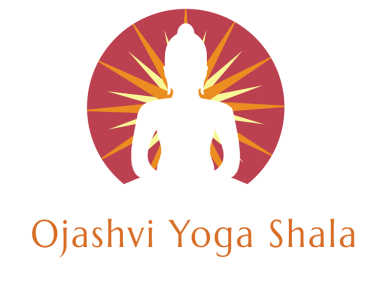 APPLICATION FORMPlease fill up this Yoga Teacher Training Enrollment Form, Post submission of your application, you will be given further information to complete the process for the reservation of your seat.First Name & Last Name	Course DateEmail IDGenderAddressCity & State/ProvinceZip Code/Postal CodeCountryPhone NumberCurrent Occupation/ProfessionBirth Date (DD/MM/YY)Language(s) SpokenEmergency Contact DetailsNamePhone No.E-mail IDRelation withYoga ExperienceReasons for joining this teacher training Programme 	What are the primary objectives of your Yoga practice?What are the components of your current Yoga Practice? Ex,Asana, Pranayama etc.Are you currently teaching yoga? Which style or tradition of Yoga?How long have you been practicing Yoga?Do have any particular health issues or limitations?What are specific areas of interest that you would like to explore in this course?Message